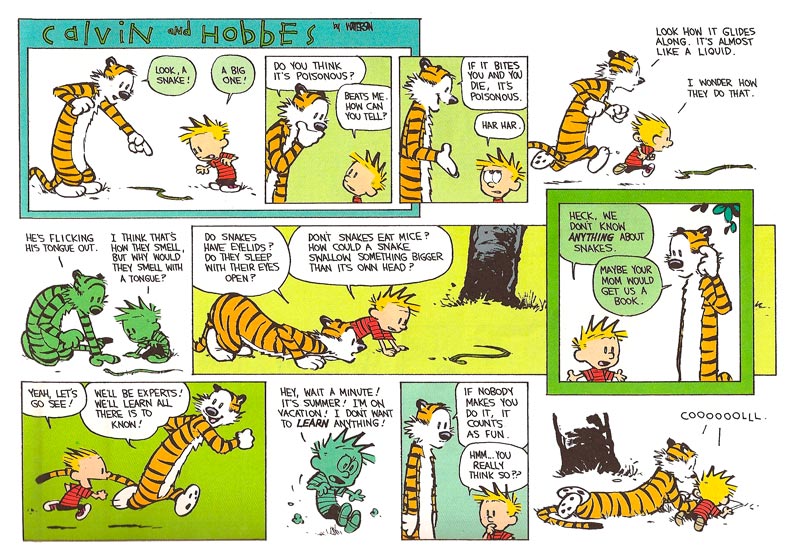 Op welke manier leer jij? 